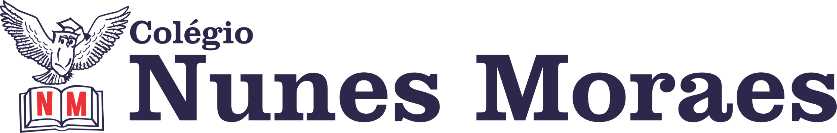 AGENDA DIÁRIA 2º ANO, 30 DE SETEMBRO 1ª AULA: PROVA DE MATEMÁTICA2ª AULA: CIÊNCIASObjeto de Conhecimento: Cada qual com sua sombra.Aprendizagens Essenciais: Descrever a posição do Sol em diversos horários do dia e associá-las ao tamanho da sombra projetada. Relacionar a forma de um objeto à forma de sua sombra.Capítulo 12: Um dia de Sol.Atividade e explicação: páginas 28 a 32.Atividade de casa: página 33.3ª AULA: REDAÇÃOObjeto de Conhecimento: Frases/Luz dos meus olhos.Aprendizagem essencial: Planejar e copiar frases. Desenvolver a escrita e utilizar letra maiúscula corretamente.Atividades e explicação no livro de Produção textual: página 28.Leitura página 61 no livro de Português atividades suplementares.4ª AULA: PORTUGUÊS/ GRAMÁTICAObjeto de Conhecimento: Masculino e feminino.Aprendizagens Essenciais: Identificar que os substantivos flexionam em gêneros, assim como flexioná-los corretamente.Capítulo 11: Diminuindo distâncias.Atividades e explicação no livro de Português atividades suplementares: páginas 64 (questão 6), 65 e 66 (até a questão 7)Atividade de casa: página 66 (Questões 8 e 9)Forte abraço!